Physics GWork and Energy(Chapter 5 Syllabus)Noteguide for Energy  - Videos 5E	   		     Name					Energy - the ability to do work.1. 2. 3. 4. (Come up with a type of energy that you feel is not nuclear, and I will try to show that it is in class...)Your example:											Electromagnetic – Energy of photons.  (Einstein, big bang)Potential - Energy of position.  Stored energy.Examples: Gravitational, chemical, springsKinetic - Energy of motion. Examples: Baseballs, hammersThermal - Random potential and kinetic energy of molecules and atoms.Examples: Hot stuff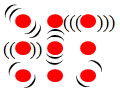 Noteguide for Gravitational Potential Energy  - Videos 5F     Name					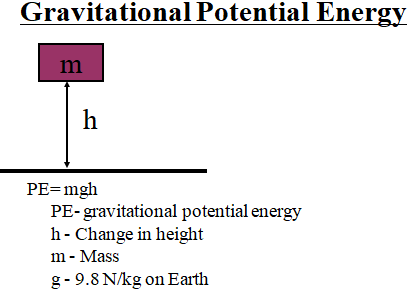 Example: What is the Potential Energy of a 5.0 kg mass 2.1 m from the ground?Whiteboards:Noteguide for Kinetic Energy  - Videos 5G     			Name					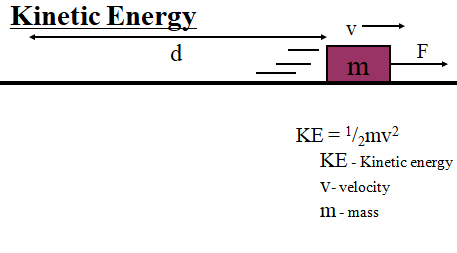 Example: What is the kinetic energy of a 4.20 g bullet going 965 m/s? (units?)Whiteboards:Efficiency and Power Questions from A5.1Practice 5.0 - Work and EnergyWork:  W = Fd1. How much work does Fred do exerting 45.0 N to lift a box 3.20 m? (144 J)2. How much work does Adair lifting a 12.0 N box up 5.00 m? (60.0 J)3. An alkaline AA battery contains 9360 J of energy.  If it takes 68.0 N of force to drag a heavy box across the floor, how far could the energy in a AA battery drag the box? (138 m)4. What vertical distance will 64.0 J of work lift a box that weighs 41.0 N? (1.56 m)5. Katherine moves a box 7.20 m doing 5.00 J of work.  What is the frictional force? (0.694 N)6. What force exerted for 4.10 m does 117 J of work? (28.5 N)Potential Energy: PE = mgh7. What is the potential energy of a 5.40 Kg shot put that is 12.0 m in the air? (635 J)8. What is the potential energy of a 3.20 kg clock weight that has been wound up to a height of 0.680 m? (21.3 J)9. What is the mass of a pile driver if it has 13,200 J of PE when it is 8.30 m in the air? (162 Kg)10. What mass has a PE of 140. J when it is at an elevation of 0.210 m? (68.0 kg)11. An alkaline AA battery contains 9360 J of energy.  If I connected it to a 100% efficient winch, how high could it lift a 72.0 kg person? (13.3 m, 43.5 feet)12. To what height must a 0.145 Kg baseball rise to get a potential energy of 27.0 J? (19.0 m)Kinetic energy: KE = 1/2mv213.What is the kinetic energy of a 0.145 Kg baseball going 40.0 m/s? (116 J) (about 90 mph)14. What is the kinetic energy of a 4.20 g (0.0042 kg) bullet going 1120 m/s? (2634 J)15.An alkaline AA battery contains 9360 J of energy.  If I connected it to a 100% efficient pitching machine, how fast could it pitch a 0.145 kg baseball? (359 m/s or mach 1.05)16. What speed must a 0.450 Kg hammer have to have a kinetic energy of 57.0. J? (15.9 m/s)17. A pile driver must develop 14,500 J of kinetic energy when it is going 13.0 m/s.  What does its mass have to be? (172 kg)18. A bullet with a speed of 892 m/s has a kinetic energy of 2740 J.  What is its mass? (0.00689  Kg or 6.89 g)Conservation of Energy Questions from A5.2Noteguide for Conservation of Energy  - Videos 5K 		Name					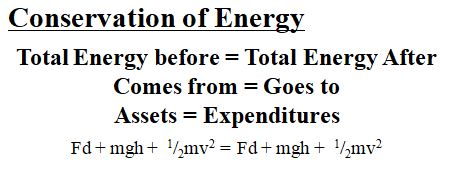 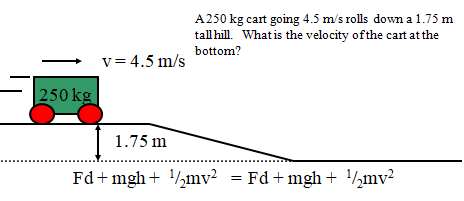 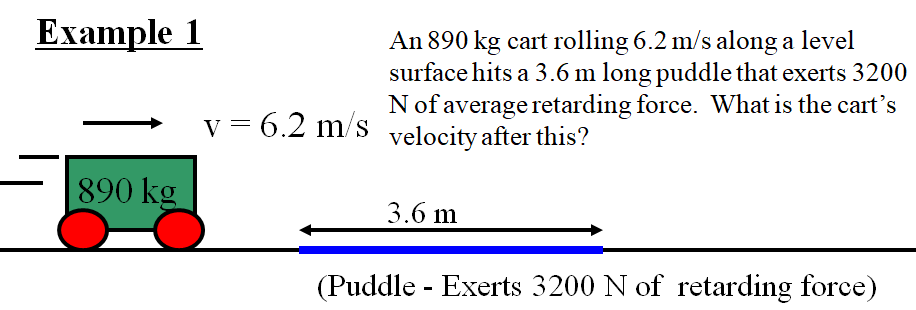 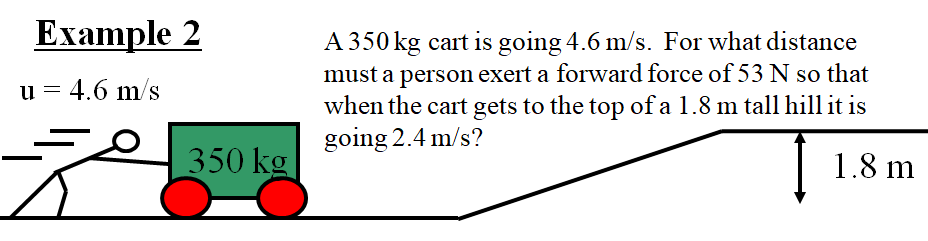 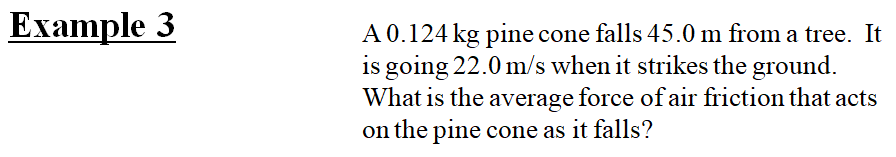 A/BIn Class Due on this class1Mar3/4GW-It's All Uphill LabGW-Jambalaya QL (5.1)DI-It's All Uphill recapVF 5A, 5B, 5C, 5D2Mar5/6GW-Jambalaya QL (5.1)Group Quiz 5.1GW-FA5.1Turn in QL 5.1-Jambalaya3Mar9/10SA5.1-Work and Power (first 30 minutes)VF-5E, 5F, 5GTurn in FA5.14Mar11/12GW-P5.0 #1-3, 7, 9, 11, 13-15GW-FA5.0VF 5E, 5F, 5GTurn in P5.0 #1-3, 7, 9, 11, 13-155Mar13/16SA5.0-Work and Energy (first 30 minutes)VF-5KDI-Conservation of EnergyVF 5KTurn in FA5.06Mar17/18DI-Conservation of EnergyGW-Conservation of Energy QLTurn in QL5.2.1 - Pictures7Mar19/20DI-Rollercoasters/PHET Energy Skate ParkGroup Quiz 5.2GW-Human Power Output LabGW-Conservation of Energy QLVF Human Power Output LabSpringBreakYaySpringBreakYaySpringBreakYaySpringBreakYaySpringBreakYaySpringBreakYaySpringSpringBreakYaySpringBreakYaySpringBreakYaySpringBreakYaySpringBreakYaySpringBreakYaySpringSpringBreakYaySpringBreakYaySpringBreakYaySpringBreakYaySpringBreakYaySpringBreakYaySpring8Mar31/Apr 1GW-Human Power Output LabGW-Conservation of Energy QLGW-Rollercoasters/Energy Skate ParkTurn in QL5.2.2 - Word ProblemsTurn in Human Power Output Lab9Apr2/3SA5.2-Conservation of Energy (first 30 minutes)VF-6A, 6B, 6CTurn in FA5.21Apr6/7Momentum and Rocket Science!VF 6D-Rocket ScienceAssignments:2 Labs:It's All Uphill/15 ptsHuman Power Output lab/30 pts3 Formative/Summative Assessments:5.0 - Work and Energy5.1 - Efficiency and Power5.2 - Conservation of EnergyHandouts: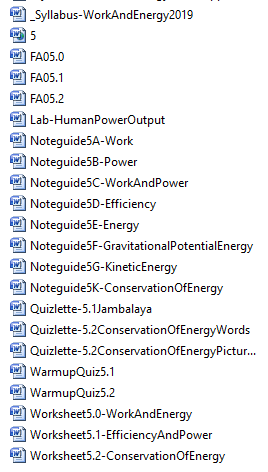 1. What is the potential energy of a 4.5 kg bowling ball, 13.5 cm above the ground? (5.953 J)2. Toby Continued lifts a 75.0 kg box doing 1573 J of work.  What is the change in height of the box?(2.14 m)3. Colin Host lifts himself up 15 m doing 9555 J of work.  What is his mass? (65 kg)3. Colin Host lifts himself up 15 m doing 9555 J of work.  What is his mass? (65 kg)1. Ex1 - What speed must a .563 kg hammer move to store 34 J of energy? (11 m/s)2. Ex2 - A European swallow has 2.055 J of kinetic energy when it is flying at 14.23 m/s.  What is its mass in grams?  (0.020297 kg, 20.3 g)3. Ex3 - A 4.0 kg shot is sped up from 6.0 m/s to 9.0 m/s.  What is the change in kinetic energy?(90 J) - (calculate two KEs and subtract)3. Ex3 - A 4.0 kg shot is sped up from 6.0 m/s to 9.0 m/s.  What is the change in kinetic energy?(90 J) - (calculate two KEs and subtract)0.856, 380. J45.0 W, 2700 J9.32 m282 s1. a. A heater consumes 125 J of fuel and produces 107 J of useful heat.  What is its efficiency?  How much fuel would it consume to produce 325 J of useful heat?b. A motor does 585 J of work in 13.0 seconds.  What is its power output?  What work could it do in 60.0 seconds?c. You do 412 J of work dragging a 26.5 kg box over a level floor (at a constant low speed) where the coefficient of dynamic friction is 0.170.  What distance did you drag it?d. What is the minimum time a 540. W motor can lift a 3450 kg land rover 4.50 m?567 J, 408 J80.4 W, 19.0 s3.21 m405 W2. a. A heater is 91.0% efficient.  How much useful heat would it produce from 623 J of fuel energy?  How much fuel would it consume to produce 371 J of useful heat?b. A motor does 965 J of work in 12.0 seconds.  What is its power output?  In what time could it do 1530 J of work?c. You do 371 J of work lifting a 11.8 kg box.  What height did you lift it?d. What is your power output if you drag a 87.0 kg sled a level distance of 43.0 m in 19.0 s where the coefficient of dynamic friction is 0.210?0.916, 591 J5040 J, 1.80 s9.97 kg43.8 s3. a. A heater consumes 215 J of fuel and produces 197 J of useful heat.  What is its efficiency?  How much useful heat would it produce from 645 J of fuel energy?b. What work does a 420. W motor do in 12.0 seconds?  What time would it take the motor to do 758 J of work?c. You do 850. J of work raising what mass a vertical distance of 8.70 m?d. A sled dog has a power output of 310. W.  In what time can it drag a 112 kg sled 95.0 m across a frozen lake where the coefficient of friction is 0.130?204 J, 584 J 51.6 W, 6970 J15.0 kg674 W4. a. A heater is 82.0% efficient.  How much fuel would it consume to produce 167 J of useful heat?  How much useful heat would it produce from 712 J of fuel energy?  b. A motor does 568 J of work in 11.0 seconds.  What is its power output?  What work could it do in 135. seconds?c. You do 381 J of work dragging a box 23.5 m over a level floor (at a constant low speed) where the coefficient of dynamic friction is 0.110.  What is the mass of the box?d. What is the minimum power rating a motor can have if it needs to lift a 2350 kg SUV a vertical distance of 4.50 m in 154 s?0.945, 912 J1890 J, 7.00 s0.137135 s5. a. A heater consumes 618 J of fuel and produces 584 J of useful heat.  What is its efficiency?  How much fuel would it consume to produce 862. J of useful heat?b. What work does a 118 W motor do in 16.0 seconds?  What time would it take the motor to do 826 J of work?c. You do 645 J of work dragging a 15.0 kg box over a level floor (at a constant low speed) a distance of 32.0 m.  What was the dynamic coefficient of friction?d. What is the minimum time a 746. W motor can lift a 2770 kg land rover 3.70 m?More Jambalaya:  (All possible Jambalaya problems)Lifting:d. What time can a 12.5 W motor lift a 15.0 kg mass 65.0 m?d. What is the mass of an elevator if a 150. W motor takes 14.0 s to lift it 5.20 m?d. What distance would a 63.0 W motor lift 78.0 kg in 57.0 s?d. What power motor can lift 890. kg 45.0 m in 140. s?Dragging:d. A 854 W tractor can drag a 780. kg mass 180. m in what time if the coefficient of friction is 0.160?d. A 720. W winch drags a 1340 kg car with a coefficient of friction of 0.850 how far in 45.0 s?d. A team of dogs can put out 1350 W of power.  If the coefficient of friction between the sled and the ice is 0.120, what mass can they drag 50.0 m in 120. s?d. A conveyor belt is operated by a 420. W motor.  If it is supposed to move a 15.0 kg box 21.0 m in 17.0 s, what must be the coefficient of friction between it and the underlying surface?d. A tractor must be able to drag 1520 kg of logs 460. m across the ground where the coefficient of friction is 0.650 in 63.0 s.  What must be the power minimum power output of the tractor?24.7 m27.6 N11.3 m/s7.10 m/s1. a. A 0.145 kg baseball going 22.0 m/s straight up goes how high before stopping?b. A baseball pitcher speeds a 0.145 kg ball from rest to 38.0 m/s over a distance of 3.80 m.  What must be the average force exerted on the ball? (Neglect friction or any change in elevation)c. A 1340 kg car is moving at some speed at an elevation of 5.50 m partway up a hill, and then coasts to a stop at an elevation of 12.0 m.  How fast was it going at 5.50 m elevation? (Neglect friction)d. A 150. kg sled is going 3.40 m/s at the top of a 2.50 m tall hill.  At the bottom it hits a patch of dirt that exerts a slowing force of 180. N for 4.20 m.  How fast is the sled going after the dirt patch?   (Neglect friction)89.7 N9.44 m178 N2.41 m2. a. A 0.320 kg hammer is going 8.20 m/s.  What force would stop it in 0.120 m?b. A 1530 kg car starts at rest and rolls down a hill.  At the bottom it is going 13.6 m/s.   How high was the hill? (Neglect friction) c. Mom gives 55.0 kg Tamara a push from rest on her massless sled for a distance of 7.20 m at the top of a 3.80 m tall hill.  If she is going 11.0 m/s at the bottom of the hill, what force did Mom exert at the top to speed her up? (Neglect friction)d.  A 410. kg rollercoaster car going 3.40 m/s hits an accelerator that exerts a force of 780. N to speed up the car over a distance of 14.0 m.  The car then rolls up a hill where it is going 4.20 m/s.  What is the height of the hill?  (Neglect friction)1.71 m/s10.5 m9.40 m/s3.99 m3. a. A 5.00 kg pendulum starts from rest 0.150 m above the lowest point.  What is its speed when it reaches the lowest point?b. A 0.170 kg ball is sped up with a 5.00 N force straight up from rest a vertical distance of 3.50 m.  To what height does it rise above its lowest point before stopping? (Neglect air friction)c. A 0.170 kg ball is sped up with a 5.00 N force straight up from rest a vertical distance of 3.50 m.  What is the velocity of the ball when it is a height of 6.00 m above its lowest point?  (Neglect friction)d. A 784 kg rollercoaster car is going 7.50 m/s at the top of a 2.15 m tall hill.  At what height is it when it is going 4.50 m/s?  (Neglect friction)1.40 N25.6 m8.91 m/s1.81 m4. a. What force over 0.180 m exerted on a 0.345 kg air track glider speeds it from rest to 1.21 m/s?b. A 0.145 kg baseball is popped straight up, and goes 33.5 m in the air before coming back down.  What was its initial velocity? (Neglect friction) c. A 1370 kg car going 14.7 m/s on a level road strikes a puddle that exerts a retarding force of 5200. N  What is the velocity of the car when it has gone 18.0 m into the puddle? d. A 680. kg Rollercoaster car at rest on top of a 3.50 m tall hill is sped up by a force of 7780 N for a distance of 2.50 m. What is the height of the car when it is going 9.50 m/s?  (Neglect friction)9.29 m/s0.219 m0.592 m5.07 m/s5. a. A 65.0 kg sled starts from rest at the top of a 4.40 m tall hill.  What is its speed at the bottom of the hill?  (Neglect friction)b. Ferdinand exerts a force of 168 N for a distance of 18.5 m on the level speeding up a 1450 kg car initially at rest.  The car then rolls up an incline.  How much elevation will the car gain before it stops?  (Neglect friction) c. Reginald exerts a force of 195 N for a distance of 35.0 m on the level speeding up a 985 kg car from rest.  The car then rolls up an incline.  What elevation has the car gained when it has a velocity of 1.50 m/s?  (Neglect friction)d. A 450. kg roller coaster car initially at rest is launched from the top of a 2.30 m tall hill by a 4890 N force exerted over a distance of 3.80 m.  What is the speed of the car when it is at the top of a 5.20 m tall hill?    (Neglect friction)